Agli studenti delle classi prime e secondeAlle famiglie degli studenti delle classi del biennioAi docentiOggetto: “Aiuto allo studio” Si comunica che verrà attivato un servizio gratuito e continuativo di “aiuto allo studio” da parte di studenti del triennio nei confronti di alunni del biennio.Il servizio sarà attivo a partire  da  mercoledì  24 Febbraio, dalle ore 14.45 alle ore 16.15. Gli alunni interessati ad usufruirne dovranno prenotarsi utilizzando un modulo reperibile presso la segreteria studenti, che dovrà essere restituito entro il  lunedì  della settimana in cui si richiede di usufruire de servizio. Si precisa che tale attività non sostituisce i corsi di recupero e/o gli sportelli didattici, tenuti da docenti, ma vuole rappresentare un servizio aggiuntivo offerto dalla scuola. Busto Arsizio, 09/02/2016Funzione Strumentale Prevenzione e Disagio                                                                                                           Prof.ssa Agata ScrofaniIl Dirigente ScolasticoDott.  Andrea Monteduro………………………………………………………………………………………………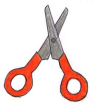 Da compilare e restituire presso la segreteria (Sig. Lino Di Ronza) entro il 19 febbraio 2016Il/La sottoscritto/a……………………………………………………………….., genitore dell’alunno/a…………………………….……classe……. autorizza il/la proprio/a figlio/a ad avvalersi del servizio gratuito di “aiuto allo studio” che si terrà nel periodo febbraio 2016-maggio 2016Busto Arsizio, …………………			                                     Firma                                                                                                                                                                                                                      …………………………………………………